ЧЕРКАСЬКА ОБЛАСНА РАДАР І Ш Е Н Н Я26.05.2023                                                                               № 19-6/VIIIПро передачу майнаВідповідно до пункту 20 частини першої статті 43 Закону України «Про місцеве самоврядування в Україні», враховуючи рішення обласної ради 
від 26.11.2021 № 9-16/VIII «Про Перелік суб’єктів господарювання та об’єктів спільної власності територіальних громад сіл, селищ, міст Черкаської області», від 20.12.2019 № 34-31/VII «Про затвердження Положення про порядок передачі об’єктів права спільної власності територіальних громад сіл, селищ, міст Черкаської області», Шполянської міської ради об’єднаної територіальної громади Черкаської області від 23.12.2022 № 32-10/IX «Про надання згоди 
на прийняття медичного обладнання» (із змінами), Корсунь-Шевченківської міської ради Черкаської області від 25.11.2022 № 38-14/VIII (із змінами), Шполянської міської ради об’єднаної територіальної громади від 03.01.2023                       № 01-27/10, від 15.03.2023 № 01-27/1019, Корсунь-Шевченківської міської ради Черкаської області від 30.11.2022 № 1003/02-41, від 10.04.2023 № 434/02-54, листи комунального некомерційного підприємства «Клінічний центр онкології, гематології, трансплантології та паліативної допомоги Черкаської обласної ради» від 22.11.2022 №2352/01-09, від 22.11.2022 № 2353/01-09, від 18.01.2023 № 115/01-09, від 18.01.2023 № 118/01-09, комунального некомерційного підприємства «Корсунь-Шевченківська багатопрофільна лікарня» Корсунь-Шевченківської міської ради Черкаської області від 30.11.2022                                       № 07-10-02/1312, від 22.12.2022 № 07-10-02/1433, Управління охорони здоров’я Черкаської обласної державної адміністрації від 30.11.2022 № 4458/02/12-01-18, від 30.11.2022 № 4460/02/12-01-18, обласна рада в и р і ш и л а:1. Передати із спільної власності територіальних громад сіл, селищ, міст Черкаської області з балансу комунального некомерційного підприємства «Клінічний центр онкології, гематології, трансплантології та паліативної допомоги Черкаської обласної ради»:1) у комунальну власність Шполянської міської ради об’єднаної територіальної громади на баланс комунального некомерційного підприємства «Лікарня імені братів М.С. і О.С. Коломійченків» Шполянської міської ради об’єднаної територіальної громади лампу операційну, 2011 року випуску, інвентарний номер 10471993, первісною вартістю 285000,00 грн (двісті вісімдесят п’ять тисяч гривень 00 копійок), залишковою вартістю 99750,00 грн (дев’яносто дев’ять тисяч сімсот п’ятдесят гривень 00 копійок);2) у комунальну власність Корсунь-Шевченківської міської територіальної громади на баланс комунального некомерційного підприємства «Корсунь-Шевченківська багатопрофільна лікарня» Корсунь-Шевченківської міської ради Черкаської області лампу операційну Hanaulux 2007-2003, 2011 року випуску, інвентарний номер 10472021, первісною вартістю 130000,00 грн (сто тридцять тисяч гривень 00 копійок), залишковою вартістю 52000,15 грн (п’ятдесят дві тисячі гривень 15 копійок).2. Контроль за виконанням рішення покласти на постійну комісію обласної ради з питань комунальної власності, підприємництва та регуляторної політики.Голова				          				          	А. ПІДГОРНИЙ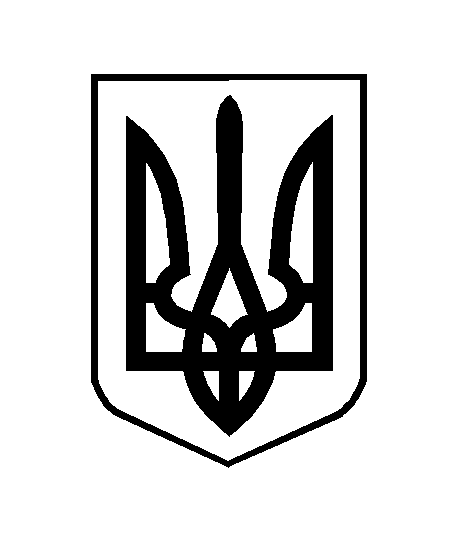 